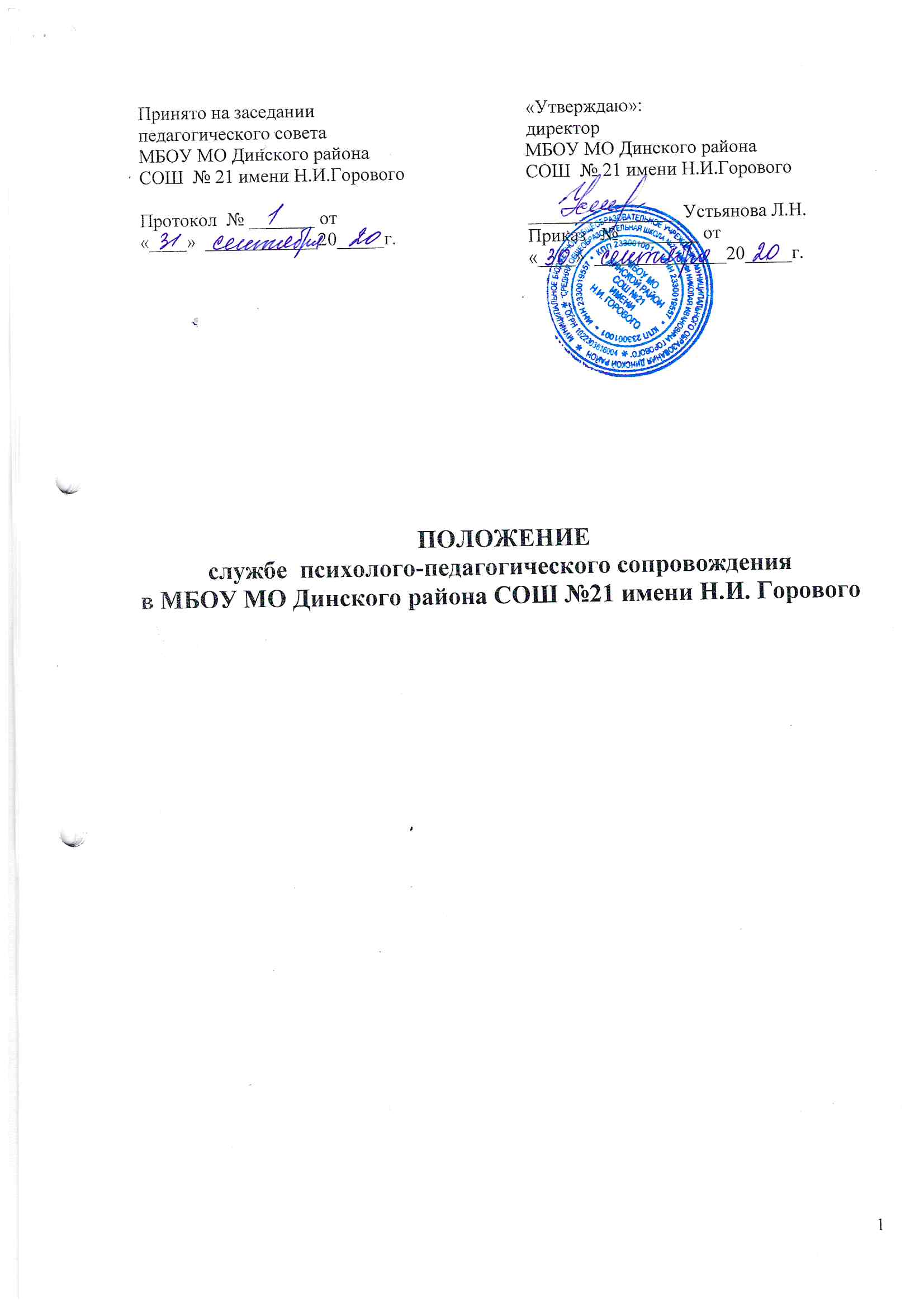 Общие положенияНастоящее Положение определяет организационную основу деятельности службы психолого-педагогического и социального сопровождения (далее — СППС) в МБОУ МО Динского района СОШ №21 имени Н.И. Горового.СППС - это организованная деятельность, в процессе которой создаются социально-психологические и педагогические условия для дальнейшего успешного обучения и психологического развития каждого ребенка в школьной среде.СППС - организационная структура, являющаяся структурным подразделением, в состав которой входят специалисты, оказывающие психологическую, коррекционную, социальную и педагогическую помощь участникам образовательного процесса.СППС определяется тремя основными взаимосвязанными компонентами:систематическое отслеживание психолого-педагогического статуса ребенка, динамики его психического развития в процессе обучения;создание социально-психологических условий для развития личности каждого ребенка, успешности его обучения;создание специальных социально-психологических и образовательных условий для сопровождения в обучении и развитии детей с ОВЗ (в образовательной парадигме — особыми образовательными потребностями).Предусматривается взаимосвязанная система сопровождения:обучающихся с о нормативным развитием и их родителей;обучающихся с ограниченными возможностями здоровья и их родителей;педагогов, участвующих в инклюзивной практике.В своей деятельности СППС руководствуется: Конвенцией ООН о правах ребенка, Декларацией ООН о правах инвалидов; законами РФ «Об образовании в РФ», «Об основных гарантиях прав ребенка в Российской Федерации», «Об основах системы профилактики безнадзорности и правонарушений несовершеннолетних», Психолого-педагогическая служба создается приказом директора  МБОУ МО Динского района СОШ №21 имени Н.И. Горового. Руководителем	СППС может являться	работник, имеющий высшее педагогическое образование, который назначается приказом директора МБОУ МО Динского района СОШ №21 имени Н.И. Горового.Цели и задачи  психолого-педагогической службыЦели СППСОрганизация психолого-педагогического и социального сопровождения образовательного процесса путем реализации комплекса превентивных, просветительских, диагностических и коррекционных мероприятий, направленных на создание условий для успешного развития, обучения и социализации личности. При этом объектом сопровождения является образовательный процесс, предмет сопровождения – ситуация развития ребенка.Задачи СППС:защита прав и интересов личности обучающихся, обеспечение безопасных условий их психического и физического развития и обучения, поддержка и содействие в решении психолого - педагогических и социальных проблем;проведение психологического анализа социальной ситуации развития в образовательном учреждении, выявление основных проблем и определение причин их возникновения, путей и средств их разрешения;квалифицированная комплексная диагностика возможностей и особенностей развития ребенка с целью как можно более раннего выявления детей, требующих особого внимания специалистов для предупреждения возникновения проблем обучения и развития;содействие обучающимся в решении актуальных задач развития, обучения, социализации: реализация программ преодоления трудностей в обучении, нарушений эмоционально-волевой сферы, проблем взаимоотношений со сверстниками, учителями, родителями;содействие выбору образовательного и профессионального маршрута;участие специалистов СППС в разработке образовательных программ, адекватных возможностям и способностям учащихся;развитие психолого-педагогической и социальной компетентности всех участников образовательного процесса: обучающихся, педагогов, родителей;содействие укреплению взаимопонимания и взаимодействия между всеми     субъектами образовательного процесса,содействие педагогическому коллективу в оптимизации социально - психологического климата образовательного учреждения; психолого-педагогическая помощь родителям (лицам, их заменяющим), педагогам и воспитателям обучающихся, требующих особого внимания специалистов;консультативно-просветительская работа среди обучающихся, педагогов, родителей;профилактическая работа и пропаганда здорового образа жизни среди обучающихся, педагогов, родителей;обеспечение психолого-педагогического сопровождения образовательных программ с целью адаптации их содержания и способов освоения к интеллектуальным и личностным возможностям и особенностям обучающихся, воспитанников;осуществление профилактики по преодолению отклонений в социальном и психологическом здоровье, а также развитии обучающихся, воспитанников;участие совместно с педагогическим коллективом образовательного учреждения в подготовке и создании психолого-педагогических условий преемственности на разных ступенях образования;содействие распространению и внедрению в практику образовательного учреждения достижений в области отечественной и зарубежной психологии и педагогики;содействие в обеспечении деятельности педагогических работников образовательного учреждения научно-методическими материалами и разработками в области психологии и педагогики.Основные направления деятельности СППСК основным направлениям деятельности СППС относятся:Психолого-педагогическое и социальное просвещение участников образовательного процесса с целью создания условий для полноценного личностного развития и самоопределения обучающихся, воспитанников на каждом возрастном этапе, а также для своевременного предупреждения возможных нарушений в становлении личности и развитии интеллекта, формирование у обучающихся, воспитанников и их родителей (законных представителей), у педагогических работников и руководителей образовательного учреждения потребности в психологических знаниях, желания использовать их в интересах собственного развития; формирование психологической культуры всех участников образовательного процесса; создание условий для полноценного личностного развития и самоопределения обучающихся, воспитанников на каждом возрастном этапе, сохранения психологического здоровья, а также в своевременном предупреждении возможных нарушений в становлении личности и развитии интеллекта.Психолого-социально-педагогическая профилактика — предупреждение возникновения явлений школьной и социальной дезадаптации обучающихся, воспитанников в образовательном учреждении, разработка конкретных рекомендаций педагогическим работникам, родителям (законным представителям) по оказанию помощи в вопросах воспитания, обучения и развития.Психолого-педагогическая и социальная диагностика:проведение исследований социально психологического климата образовательного учреждения;- углубленное психолого-педагогическое изучение обучающихся, воспитанников на протяжении всего периода обучения;определение индивидуальных особенностей и склонностей личности, ее потенциальных возможностей в процессе обучения и воспитания, в профессиональном самоопределении, а также выявление причин и источников нарушений в обучении, развитии, социальной адаптации, выявление реальной и потенциальной групп социального риска.Психологическая диагностика проводится специалистами как индивидуально, так и с группами обучающихся, воспитанников образовательного учреждения.Психолого-педагогическая коррекция и развитие — активное воздействие на процесс формирования личности в детском возрасте и сохранение ее индивидуальности, осуществляемое на основе совместной деятельности педагогов-психологов, учителей-логопедов, педагогов-дефектологов, врачей, социальных педагогов и других специалистов. Коррекционное направление деятельности осуществляется согласно рекомендациям центральной психолого-медико-педагогической комиссии.Консультативная деятельность:психологическое и социально-педагогическое консультирование участников образовательного процесса по различным психолого- педагогическим и социальным проблемам, вопросам самоопределения, личностного роста, взаимоотношений;помощь учащимся и родителям (законным представителям) в преодолении трудной жизненной ситуации;консультирование педагогов, других работников образовательного учреждения, органов опеки и попечительства, Управления внутренних дел, учреждений социальной защиты, здравоохранения, Комиссии по делам несовершеннолетних и др. по вопросам воспитания и обучения несовершеннолетних.Экспертно-методическая деятельность:осуществление деятельности специалистов СППС в рамках работы психолого-педагогического консилиума образовательного комплекса для организации индивидуального психолого-педагогического сопровождения обучающихся, имеющих особенности психического и (или) психологического развития, ограниченные возможности здоровья, требующие создания особых образовательных условий;участие специалистов СППС в разработке и реализации общих и индивидуальных образовательных программ, локальных актов образовательного учреждения, в проектировании и реализации мероприятий различного уровня (семинаров, конференций, мастер-классов, круглых столов, вебинаров и т.п.), направленных на трансляцию профессионального опыта педагогов образовательного учреждения.Психокоррекционная работа:совместная деятельность педагога-психолога, социального педагога, учителя-логопеда, дефектолога по разработке психокоррекционных программ;организация и проведение социально психологических тренингов, ролевых игр, групповых дискуссий среди учащихся, родителей, педагогического коллектива по развитию общих и специальных способностей участников образовательного процесса.Организационно-методическая деятельность:- анализ и обобщение результатов сопровождения, разработка рекомендаций по его совершенствованию, обработка материалов научных исследований;участие в методических объединениях, семинарах-практикумах, конференциях по проблемам воспитания и социализации;участие в разработке и реализации программ оздоровления воспитанников с учетом состояния их здоровья;организация и проведение семинаров, тренингов и консультаций по овладению инновационными методиками;формирование банка данных достижений отечественной и зарубежной науки и практики по психолого-педагогическому и медико-социальному сопровождению.Организация деятельности СППССППС функционирует как целостная система, специалисты которой в соответствии со своими должностными обязанностями реализуют свою деятельность в следующих направлениях: профилактико-просветительское, диагностическое, коррекционно-развивающее, охранно-защитное, консультативное, экспертно-методическое, а также самообразование и повышение квалификации.Первичная помощь участникам образовательного процесса   оказывается группой специалистов, входящих в состав СППС.Специализированная помощь участникам образовательного процесса, а также содействие в профессиональной деятельности специалистов СППС оказываются учреждениями, предназначенными для углубленной специализированной помощи обучающимся и воспитанникам, имеющим особые образовательные потребности, особенности развития и воспитания, образовательными учреждениями для детей, нуждающихся в психолого-педагогической и социальной помощи.Структура СППС предусматривает двойное подчинение специалистов (педагогов-психологов, социальных педагогов, дефектологов и учителей-логопедов) - по административной и по профессиональной линиям:административное руководство осуществляет директор  в МБОУ МО Динского района СОШ №21 имени Н.И. Горового;профессиональное руководство осуществляет руководитель СППС.Специалисты СППС несут персональную ответственность за соблюдение профессиональных этических принципов, правильность своих заключений, адекватность используемых диагностических и коррекционно-развивающих методик и технологий, обоснованность рекомендаций.Специалисты СППС несут ответственность за ведение документации.В целях создания единого профессионального пространства, обобщения и распространения опыта не реже чем один раз в месяц проводятся заседания СППС, на которых обсуждаются наиболее важные проблемы развития службы.Принятые решения оформляются протоколом, который подписывает руководитель СППС.Структура СППССППС включает специалистов:педагог-психолог;учитель-логопед;педагог-дефектолог;социальный педагог.Деятельность СППС осуществляется в форме психолого-педагогического консилиума, который осуществляет:своевременное выявление учащихся, имеющих трудности в обучении, поведении, нарушения в физическом, интеллектуальном и эмоциональном развитии с целью оказания им комплексной помощи;работу по определению содержания, методов и форм их обучения и воспитания в соответствии с особенностями их физического и психического развития;консультативную помощь родителям, педагогам по проблемам обучения, воспитания в семье;разработку индивидуальных рекомендаций по оказанию обучающимся  возможной психолого-педагогической помощи;профилактическую работу по предупреждению возникновения трудностей в интеллектуальном, психическом и социальном развитии обучающихся;подготовку документации для психолого-медико-педагогической комиссии (ПМПК) с целью оказания специализированной помощи участникам образовательного процесса, а также содействия в профессиональной деятельности специалистам СППС.Обеспечение деятельности СППСДеятельность СППС обеспечивается администрацией образовательного учреждения.Примерная документация СППС.План работы на текущий учебный год психолого-педагогического и социального сопровождения образовательного процесса, который составляется специалистами в соответствии с целями и задачами СППС и стратегией работы школы и утверждается директором в МБОУ МО Динского района СОШ № 21 имени Н.И. Горового;Перспективный план работы каждого специалиста СППС на учебный год, который согласовывается с руководителем СППС;Аналитические отчеты, годовой анализ работы СППС, а также документация, сопровождающая те или иные виды деятельности в соответствии с методическими требованиями к ним;План-график тематических групповых консультаций и консультаций для отдельных категорий участников образовательного процесса;Карты индивидуального развития и социального сопровождения учащихся, нуждающихся в комплексном сопровождении;Список детей, нуждающихся в сопровождении.ПраваРаботники СППС имеют право на:оптимальные условия организации труда;получение консультаций в различных организациях в рамках как внутриведомственного, так и межведомственного взаимодействия, в профессиональных сообществах;разработку методических рекомендаций по единым подходам к работе с детьми «группы риска»;участие в работе Совета по профилактике, педагогических советов, методических объединений воспитателей и учителей, ППк;привлечение к работе педагогов дополнительного образования, представителей общественности, правоохранительных органов, КДН и ПДН.ОтветственностьРаботники СППС несут ответственность за:выполнение функциональных обязанностей;выполнение утвержденного плана работы;своевременное предоставление отчетности установленной формы;за правонарушения, совершенные в процессе осуществления своей деятельности, в пределах, определенных действующим административным, уголовным и гражданским законодательством РФ;за      причинение       морального       или       материального       ущерба – в пределах, определенных трудовым и гражданским законодательством РФ.